Publicado en España el 20/05/2022 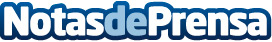 RealAdvisor es la opción ideal para conocer el índice de precios inmobiliarios en EspañaLa herramienta especializada en el sector inmobiliario permite realizar una tasación online gratuita de la vivienda propia y también conocer el precio inmobiliario en España municipio a municipioDatos de contacto:RealAdvisor+41 (0) 22 775 05 05Nota de prensa publicada en: https://www.notasdeprensa.es/realadvisor-es-la-opcion-ideal-para-conocer-el Categorias: Nacional Inmobiliaria Finanzas http://www.notasdeprensa.es